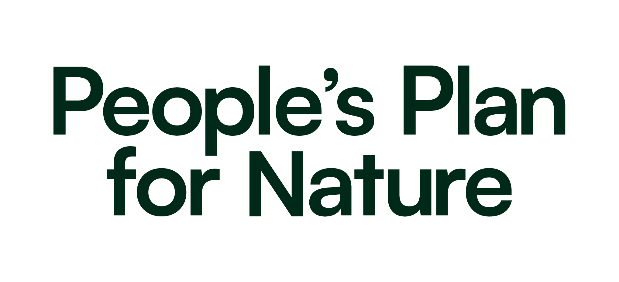 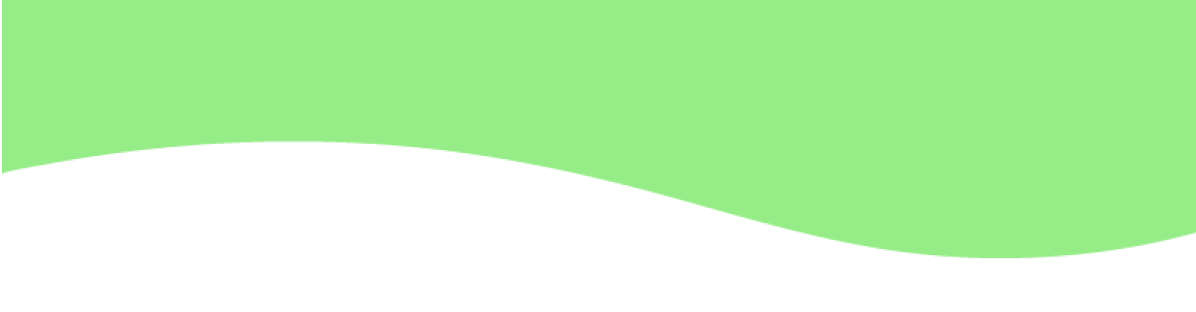 People’s Assembly for NatureSpeaker Biographies- First WeekendYr Anthro Nathalie Seddon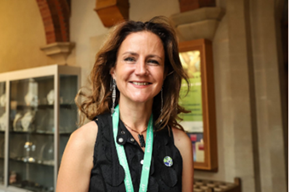 Dr Radhika Borde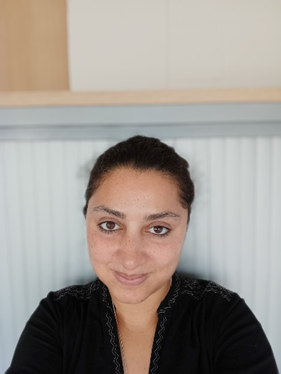 Tony Juniper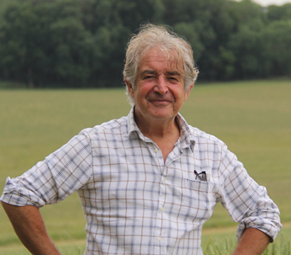 Sir John Lawton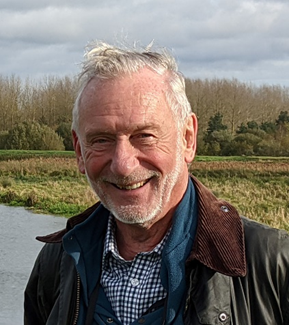 Ruchir Shah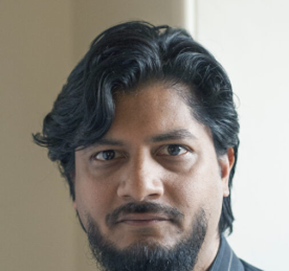 Ella Saltmarshe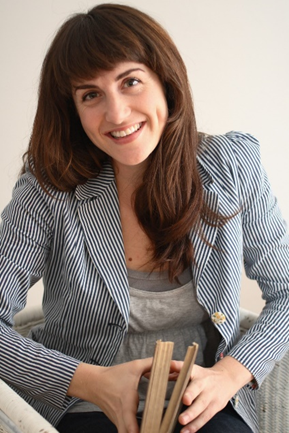 Yr Athro BillSutherland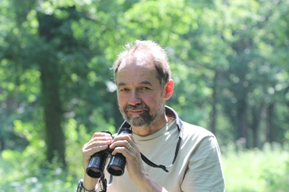 